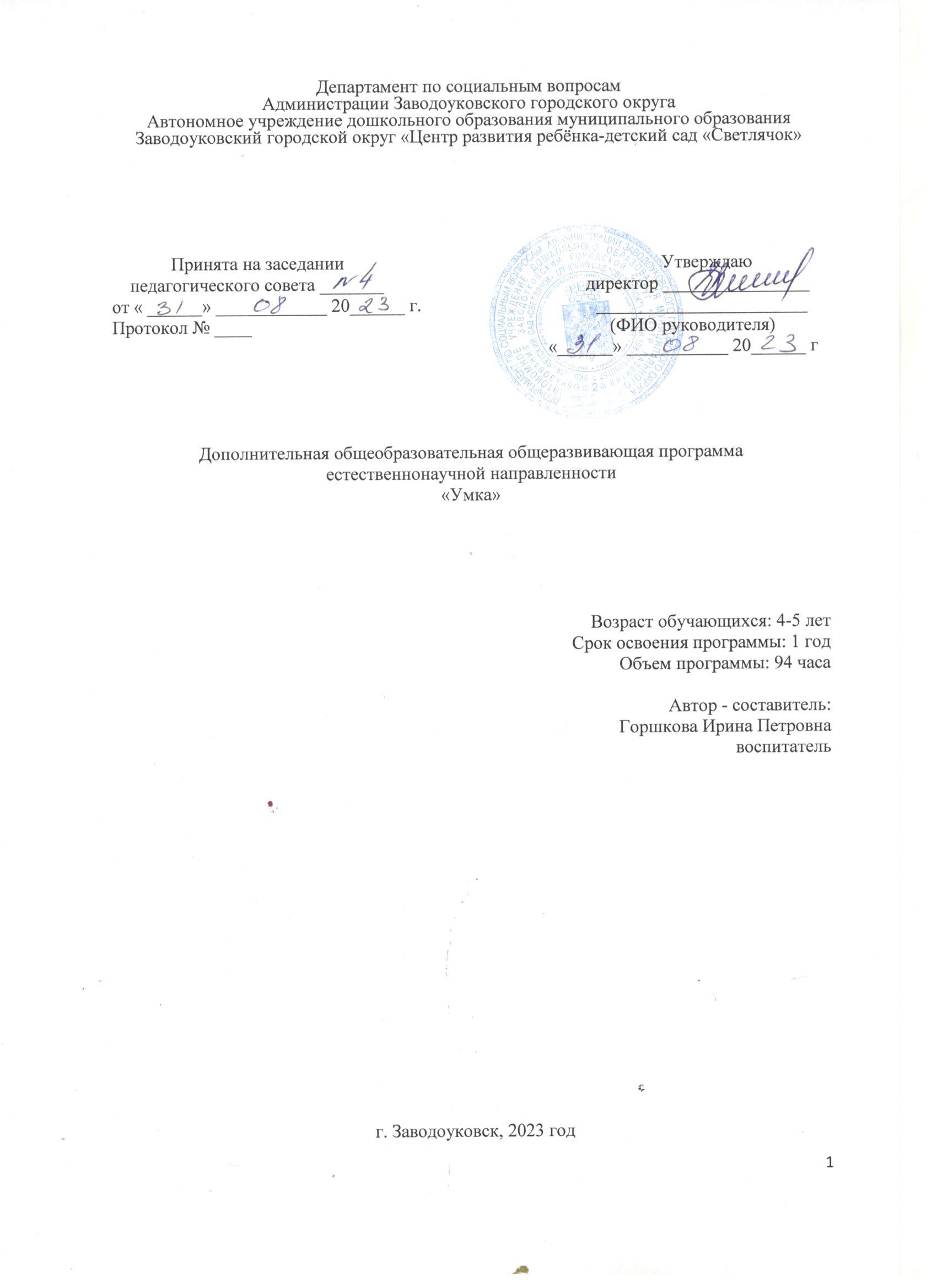 СодержаниеПояснительная записка.Дополнительная общеобразовательная программа «Умка» разработана в соответствии с нормативно-правовыми документами:Федеральный закон «Об образовании в Российской Федерации» от 29.12.2012г. №273-ФЗ..Приказ Министерства просвещения Российской Федерации от 09 ноября 2018 г. №196 «Об утверждении Порядка организации и осуществления образовательнойдеятельности по дополнительным общеобразовательным программам»..Приказ Минпросвещения России от 30 сентября 2020 г. № 533 «О внесенииизменений в Порядок организации и осуществления образовательной деятельностипо дополнительным общеобразовательным программам» (09.11.2018 г. № 196)Приказ Минпросвещения России от 03 сентября 2019 г. № 467 «Об утвержденииЦелевой модели развития региональных систем дополнительного образованиядетей» Письмо Минобразования от 02.06.98 г. № 89/34-16 «О реализации права дошкольного образовательного учреждения на выбор программ и педагогических технологий».6. Приказ Минтруда России от 05.05.2018 № 298н «Об утверждении профессионального стандарта Педагог дополнительного образования детей и взрослых»7. СанПиН 2.4.4. 3172-14 "Санитарно-эпидемиологические требования к устройству, содержанию и организации режима работы образовательных организаций дополнительного образования детей» 8. Устав образовательной организации.9. Положение о разработке и утверждении дополнительной общеобразовательной программы.Дополнительная общеобразовательная программа естественнонаучной направленностиАктуальностьДошкольный возраст – это период наиболее интенсивного развития всех органов и систем организма ребенка, формирования разнообразных умений и поведения малыша. У детей четырех-пяти лет быстро совершенствуется деятельность органов чувств, зрительные и слуховые восприятия. Успешность умственного, физического, эстетического воспитания в значительной степени зависит от уровня сенсорного развития детей, т. е. от того насколько совершенно ребенок слышит, видит, осязает окружающее. Человечество выработало основные сенсорные эталоны, задача педагогов - передать этот опыт ребенку, научить его использовать его в дальнейшем.Актуальность программы заключается в условиях реализации ФГОС дошкольного образования «содержание программы должно обеспечивать развитие личности, мотивации и способностей детей в различных видах деятельности. Познавательное развитие предполагает развитие интересов детей, любознательности и познавательной мотивации; формирование познавательных действий, становление сознания; развитие воображения и творческой активности; формирование первичных представлений о себе, других людях, объектах окружающего мира, о свойствах и отношениях объектов окружающего мира 5 (форме, цвете, размере, материале, звучании, ритме, темпе, количестве, числе, части и целом, пространстве и времени, движении и покое, причинах и следствиях и др.) …» Палочки Х. Кюизенера. С помощью цветных палочек Х. Кюизенера развивается активность и самостоятельность в поиске способов действия с материалом, путей решения мыслительных задач.Основные особенности этого дидактического материала — абстрактность, универсальность, высокая эффективность. Палочки X. Кюизенера в наибольшей мере отвечают монографическому методу обучения числу и счету.Палочки Х. Кюизенера как дидактическое средство в полной мере соответствуют специфике и особенностям элементарных математических представлений, формируемых у дошкольников, а также их возрастным возможностям, уровню развития детского мышления, в основном наглядно-действенного и наглядно-образного. В мышлении ребенка отражается прежде всего то, что вначале совершается в практических действиях с конкретными предметами. Работа с палочками позволяет перевести практические, внешние действия во внутренний план.Новизна  Палочки Кюизенера, являются эффективными дидактическими  средствами  логико-математического развития детей среднего дошкольного возраста. Играя в игры, решая игровые ситуации, дошкольники овладевают простейшими логическими операциями: сравнение, обобщение, классификация, суждение, умозаключение, доказательство; удовлетворяют потребность   в активности, инициативности, самостоятельности, общении.Цель и задачи программы:Цель: развитие  познавательной активности, логического  мышления, творческих и интеллектуальных способностей  детей среднего дошкольного возраста  посредством  развивающих игр.Задачи:Образовательные:1.Познакомить детей с палочками Кюизенера.2.Закрепить понятия «цвет», «величина».3.Упражнять в сравнении и упорядочивании палочек по цвету и величине.4.Формировать представление о числе, как о существенном признаке явления.5.Осуществлять классификацию по одному признаку или свойству. Развивающие 1.Развивать мыслительные умения: умение сравнивать, анализировать, классифицировать, обобщать, абстрагировать, кодировать и декодировать информацию. 2.Развивать психические процессы: зрительное восприятие, произвольное внимание.  3.Развивать любознательность, самостоятельность, сообразительность, стремление к поиску нестандартных решений задач. 4.Развивать речь, умение обосновывать суждения, строить простейшие умозаключения. 5.Развивать творческое воображение.6.Развивать мелкую моторику рук. Воспитательные 1.Воспитывать морально – волевые качества личности: ответственность, организованность, эмоционально-положительное отношение к сверстникам 2.Воспитывать интерес к развивающим играм.Категория воспитанниковПрограмма рассчитана на детей в возрасте 4-5лет, посещающих  дошкольные образовательные учреждения, а так же детей с ограниченными образовательными возможностями ( типа ТНР, НР)Планируемые результатыРаздел «Цветные палочки»  1.Познакомятся с образованием чисел в пределах 10 на основе измерения и цвета; 2. Научатся называть предыдущее и последующее число, сравнивать числа, совершенствуются навыки количественного и порядкового счета, прямого и обратного счета; 3.Научатся складывать и вычитать числа в пределах первого и второго десятков; 4.Научатся решать простые задачи  на  сложение  и  вычитание, логические задачи; 5.Познакомятся с пространственными отношениями (слева, справа, вверху, внизу, на, под, рядом, сбоку); 6. Научатся обозначать словами месторасположение предметов в пространстве;7.Научатся работать по правилу, образец; 8.Научатся моделировать, конструировать, группировать по цвету и величине; 9.Усвоят отношения по длине, высоте, массе, объёму; 10.Научатся моделировать реальные и абстрактные объекты из геометрических фигур в виде аппликаций или рисунков по образцу, схеме, самостоятельно; 11.Научатся слушать   взрослого и  выполнять  его  инструкции, договариваться  и    согласовывать  свои    действия  со  сверстником, контролировать  свои  действия  и  действия  партнёра,  исправлять  свои  и  его ошибки Раздел «Солнечные ступеньки»- Научатся различать и называть основные плоскостные формы, основные цвета, параметры величины;- подбирать предметы по одному-двум качествам (цвет, форма, материал и т.п.).- владеть элементарными навыками сравнения групп предметов;- владеть элементарными навыками ориентировки в пространстве;- ориентироваться в частях суток, днях недели, временах года, в пространстве и на плоскости;- иметь представления о предметах ближайшего окружения, их назначении, признаках;- иметь представления о многообразии растений, животных, особенностях их внешнего вида, условий существования, поведения;- различать и использовать в деятельности различные плоскостные формы и объемные фигуры;- различать и называть девять основных цветов, параметры величины (длина, ширина, высота) и несколько градаций величин данных параметров.- выделять структуру объекта и устанавливать ее взаимосвязь с практическим назначением объекта;- считать (отсчитывает) в пределах 10, правильно пользуется количественными и порядковыми числительными;Возможные формы организации деятельности обучающихся на занятии.Основной формой организации обучения является непосредственная организованная образовательная деятельность, которая проводится в соответствии с программой «Цветная логика», «Цветные ступеньки»1.Фронтальная Образовательная деятельность   проводится со всей группой детей, внутри которой каждый выполняет задание самостоятельно 2.Групповая   Совместное выполнение задания несколькими детьми. 3 Смешанная Сначала дети выполняют задание все вместе, а затем по частям. (парами, тройками, звеньями).Учебный план:Календарный учебный график:Методическое обеспечение программы может быть представлено в виде таблицы:Оценочные материалы.Для проведения диагностики развития логического мышления используются следующие методики: Методика «Нелепицы» Цель: определить уровень сформированности анализа, как операции логического мышления. С помощью этой же методики определяется умение ребенка рассуждать логически и грамматически правильно выражать свою мысль. Проведение методики: Вначале ребенку показывают картинку.  В ней  имеются  несколько нелепых ситуаций.  Во время рассматривания  картинки  ребенок  получает инструкцию примерно следующего содержания: «Внимательно посмотри на эту  картинку  и  скажи,  все  ли  здесь  находится  на  своем  месте  и  правильно нарисовано. Если что-нибудь тебе покажется  не  так,  не  на  месте  или  неправильно нарисовано. То укажи на это и объясни, почему этот не так. Далее ты должен будешь сказать, как на самом деле должно быть». Примечание.  Обе  части  инструкции  выполняются  последовательно. Сначала ребенок просто называет все нелепицы и указывает их на картинке, а затем объясняет, как на самом деле должно быть. Время  экспозиции  картинки  и  выполнения  задания  ограничено  тремя минутами. За это время ребенок должен заметить как можно больше нелепых ситуаций и объяснить, что не так, почему не так и как на самом деле должно быть. Методика «Времена года» Цель: определить  уровень  сформированности  синтеза,  как  операции логического мышления. Проведение методики: Ребенку  показывают  картинку  и  просят  внимательно  посмотреть  на этот рисунок, сказать, какое время года изображено на каждой части данного рисунка.  За  отведенное  на  выполнение  этого  задания  время  —  2мин  — ребенок должен будет не только назвать соответствующее  время  года,  но  и обосновать  свое  мнение  о  нем,  то  есть  объяснить,  почему  он  так  думает, указать те признаки, которые по его мнению, свидетельствуют о том, что на данной части рисунка показано это, а не какое-либо иное другое время года. Методика «Найди отличия» Цель: Определить уровень сформированности сравнения, как операции логического мышления. Ребенку показывают 2 картинки, на первый взгляд одинаковые, но в которых есть существенные различия (5 отличий). За время 3 мин ребенок должен найти как можно больше отличий, назвать и показать их. Методика « Что здесь лишнее?» Цель: определить уровень сформированности обобщения, как операции логического мышления. Проведение методики: В  данной  методике  предлагается  серия  картинок,  на  которых представлены  разные  виды  домашней  птицы  и  одно  животное,  в сопровождение следующей инструкции:  «На каждой  из  этих картинок один из четырех изображенных на ней является лишним. Внимательно посмотри на картинки и определи, что здесь отличное от других и почему является лишним». На решение задачи отводится 3 минуты. Методика «Раздели на группы» Ребенку  показывают  картинку  и  предлагают  следующее  задание: «Внимательно  посмотри  на  картинку  и  раздели  представленные  на  ней фигуры на как можно большее число групп. В каждую такую группу должны входить фигуры, выделяемые по одному общему для них признаку. Назови  все  фигуры,  входящие  в  каждую  из  выделенных  групп,  и  тот признак,  по  которому  они  выделены».  На  выполнение  всего  задания отводится 3 минуты. Оценка результатов проводиться  по десятибалльной системе: 10 баллов – такая оценка ставится ребёнку в том случае, если за отведённое время (3 мин.) он заметил все 8 имеющихся на картинке нелепиц, успел удовлетворительно объяснить, что не так, и, кроме того, сказать, как на самом деле должно быть.  8 – 9 баллов – ребёнок заметил и отметил все имеющиеся нелепицы, но от одной до трёх из них не сумел до конца объяснить или сказать, как на самом деле должно быть.  6 – 7 баллов – ребёнок заметил и отметил все имеющиеся нелепицы, но три – четыре из них не успел до конца объяснить и сказать, как на самом деле должно быть.  4 – 5 баллов – ребёнок заметил все имеющиеся нелепицы, но 5 – 8 из них не успел за отведённое время до конца объяснить и сказать, как на самом деле должно быть.  2 – 3 балла – за отведённое время ребёнок не успел заметить 1 – 4 из 8 имеющихся на картинке нелепиц, а до объяснения дело не дошло.  0 – 1 балл – за отведённое время ребёнок успел обнаружить меньше четырёх из восьми имеющихся нелепиц.                                    «Солнечные ступеньки»Группа №Список литературы1. Комарова, Л.Д. Как работать с палочками Кюизенера? Игры и упражнения пообучению математике детей 5 – 7 лет/ сост. Л.Д.Комарова - М: Изд. Гном и Д, 2012.2. Носова, Е.А., Непомнящая, Р.Л. Логика и математика для дошкольников/ сост.Е.А. Носова, Р.Л. Непомнящая. Библиотека программы Детство - СПб Детство –Пресс, 2002.3. Новикова, В.П., Тихонова, Л.И. Развивающие игры и занятия с палочкамиКюизенера Для работы с детьми 3–7 лет / сост. В.П. Новикова, Л.И. Тихонова- М.Мозаика -Синтез, 2011.4. Панова, Е.Н. Дидактические игры-занятия в ДОУ. Старший возраст Выпуск1/ сост. Е.Н. Панова - ТЦ Учитель Воронеж, 2007.5. Как определить интеллект ребенка? Шалаева Г.П., Изд-во «АСТ», 2009 6. Подготовка к школе детей с недостатками речи: Пособие для логопеда. Каше Г.А. – М. Просвещение, 1985 г. 207 с 7. Развитие восприятия у детей: форма, цвет, звук: популярное пособие для родителей и педагогов. Башаева Т.В. 8. Исключение предметов (Четвертый лишний). Модифицированная психодиагностическая методика: Руководство по использованию. Белопольская Н. Изд. 3-е, стереотип. – М. 2009.31 9. Математика для дошкольников. Ерофеева Т.И. и др. Изд-во Просвещение. 1997. 175 с. 10.Математика в детском саду. Пособие для воспитателей детского сада. Метлина Л.С. 2-е изд. 1984. 255 с. 11. Дидактические игры и упражнения по сенсорному воспитанию. Пособие для воспитателей детского сада. Венгер Л.А. – М.: Просвещение, 1978. – 951.Пояснительная записка……………………………………………………...32.Актуальность………………………………………………………………...43.Цель и задачи программы…………………………………………………...54.Планируемые результаты…………………………………………………...65.Учебный план………………………………………………………………..86.Календарный учебный график…………………………………………….117.Методическое обеспечение программы…………………………………..148.Оценочные материалы……………………………………………………..159.Список литературы…………………………………………………………18№п/пТемаКоличество часовКоличество часовКоличество часовФорма аттестации /контроля№п/пТемавсеготеорияпрактикаФорма аттестации /контроляСолнечные ступенькиСолнечные ступенькиСолнечные ступенькиСолнечные ступенькиСолнечные ступенькиСолнечные ступеньки1.1Мониторинг22Опрос1.2Величина«Что в мешочке»11наблюдения1.3Величина «Найди пару»1      1наблюдения1.4Величина«Собери игрушки»11опрос1.5Величина«Поставь правильно»11решение проблемной ситуации1.6Величина«Кто быстрее доберется»11опрос1.7Величина«На что похоже»11решение проблемной ситуации1.8Ориентировка в пространстве«Кто соседи»211Решение проблемной ситуации1.9Ориентировка в пространстве«Где предмет»11Наблюдения 1.10Ориентировка в пространстве«Отгадай где»11Наблюдения1.11Ориентировка в пространстве «Кто соседи»11Опрос 1.12Ориентировка в пространстве«Что где спрятано»11Наблюдения 1.13Ориентировка в пространстве«Назови соседей»11Наблюдения1.14Геометрические фигуры«На что похоже»11Решение проблемной ситуации1.15Геометрические фигуры«Продолжи цепочку»11Наблюдения1.16Геометрические фигуры«Соседи»11Наблюдения1.17Геометрические фигуры«Скажи сколько»11Опрос 1.18Геометрические фигуры«Назови цифру»11Опрос 1.19Геометрические фигуры«Соседи»11Наблюдения 1.20Геометрические фигуры«На что похоже»11Наблюдения1.21Геометрические фигуры«Закончи цепочку»11Наблюдения1.22Геометрические фигуры«Собери фигуру»11Наблюдения 1.23Геометрические фигуры«Закончи цепочку»11Решение проблемной ситуации1.24Геометрические фигуры«На что похоже»11Опрос 1.25Ориентировка во времени«Когда это бывает»211Наблюдения 1.26Ориентировка во времениЗагадки11Наблюдения1.27Ориентировка во времени«Утро, день, вечер, ночь»11Опрос 1.28Количество и счет«Кто первый назовет»11Наблюдения 1.29Количество и счет«Назови соседей»11Опрос 1.30Количество и счет«Путаница»11Решение проблемной ситуации1.31Количество и счет«Какой цифры не стало»11Наблюдения1.32Количество и счет«Что изменилось»11Наблюдения1.33Количество и счет«Исправь ошибку»11Наблюдения1.34Количество и счет«Соседи»11Наблюдения 1.35Количество и счет«Сколько»11Наблюдения 1.36Количество и счет«Считай-не ошибись»11Наблюдения 1.37Количество и счет«Кто первый назовет»11Опрос 1.38Количество и счет«Сколько»11Наблюдения 1.39Количество и счет«Какой цифры не стало»11Решение проблемной ситуации1.40Ориентировка во времени«Дни недели»11Опрос 1.41Ориентировка во времени«Загадки»11Наблюдения1.42Ориентировка во времени«Вчера, сегодня, завтра»11Наблюдения 1.43Закрепление22Опрос ИТОГО46244Цветные палочкиЦветные палочкиЦветные палочкиЦветные палочкиЦветные палочкиЦветные палочки2.1.«Найди и покажи»10.50.5опрос2.2.«Волшебный мешочек»11опрос2.3.«Альбом заданий волшебные дорожки»11решение проблемной ситуации2.4.«Змейка»11Наблюдения2.5.«Найди клад»11решение проблемной ситуации2.6.«Сушим полотенца»11наблюдения2.7.«Рамка для картины»11наблюдения2.8.«Бусы»11наблюдения2.9.«Скворечник»11наблюдения2.10.«Новоселье»11опрос2.11.«Сказочный город»11опрос2.12.«Дорога к дому»11решение проблемной ситуации2.13.«Кукла Маша»11наблюдения2.14.«Зайка»11наблюдения2.15.«По порядку стройся»11опрос2.16.«Дети нашего двора»11наблюдения2.17.«Кораблик»11наблюдения2.18.«Слоненок»11наблюдения2.19.«Твой любимый цветок»11опрос2.20.«Угощение для медвежат»11опрос2.21.«Улица разноцветных палочек»11решение проблемной ситуации2.22.«Назови число– найди палочку»11решение проблемной ситуации2.23.«Помоги зайчикам добраться до домика!»11решение проблемной ситуации2.24.«Чей домик», «Лесенки»11наблюдения2.25.«Выставка собак»11наблюдения2.26.«Цифровой ряд»11опрос2.27.«Скорый поезд»11наблюдения2.28.«Моделируем квадрат»11наблюдения2.29.«Моделируем прямоугольник»11наблюдения2.30.«Число и цвет»11опрос2.31.«Выложи из палочек»11наблюдения2.32.«Найди пару»11опрос2.33.«Сказочный город»11наблюдения2.34.«Стулья для семьи»11опрос2.35.« Назови больше, меньше»11опрос2.36.«Чудесный мешочек»11опрос2.37.«Слоненок»11наблюдения2.38.«Числовой коврик»11опрос2.39.«Назови соседей»11опрос2.40.«Посчитайка»11опрос2.41.«Палочки»11наблюдения2.42.«Дорога к дому»11Решение проблемной ситуации2.43.«Сказочный город»11опрос2.44.«Улица разноцветных палочек»11Решение проблемной ситуации2.45.«Угощение для медвежат»11опрос2.46.« Волшебный мешочек»11опрос2.47.«Бусы»11наблюдение2.48Мониторинг11опросИТОГО4848МесяцЧислоВремя проведения занятийКол-во часовСодержание занятия (раздел подготовки, тема, форма занятия, форма контроля и т.д.)Мероприятия за рамками учебного планаСентябрь   06.08.13.15.20.   22.27.29В 15.30два раза в неделю8 раз в месяц1.1. «Мониторинг»2.1. «Найди и покажи»1.2.«Что в мешочке» 2.2. «Волшебный мешочек»1.3. «Найди пару»2.3. «Альбом заданий волшебные дорожки»1.4.«Собери игрушки»Итог (повторение)Наблюдение, опросдиагностикаОктябрь040611131820252715.30два раза в неделю8 раз в месяц1.5. «Поставь правильно»2.4. «Змейка»1.6. «Кто быстрее доберется»2.5. «Найди клад»1.7. «На что похоже»2.6. «Сушим полотенца»2.7. «Рамка для картины»Итог (повторение)Ноябрь010308101517222415.30два раза в неделю8 раз в месяц1.8. «Поезд»2.8. «Бусы»1.9. «»Где предмет2.9. «Скворечник»1.10. «Отгадай где», 2.10. «Новоселье»1.11. «Кто соседи», Итог (повторение)Декабрь010608131520222715.30два раза в неделю8 раз в месяц1.12. «Что где спрятано»2.11. «Сказочный город»1.13. «Назови соседей»2.12. «Дорога к дому»1.14. «На что похоже»2.13. «Кукла Маша»2.14. «Зайка»Итог (повторение)Январь030510   121719242615.30два раза в неделю8 раз в месяц1.15. «Продолжи цепочку»2.15. «По порядку стройся»1.16. «Соседи»2.16. «Дети нашего двора»1.17. «Скажи сколько»1.8.«Найди фигуруИтог (повторение)Февраль020709141621232815.30два раза в неделю8 раз в месяц1.18. «Назови цифру»2.17. «Кораблик»1.19. «Соседи»2.18. «Слоненок»1.20. «На что похоже»2.19. «Твой любимый цветок»2.20. «Угощение для медвежат»Итог (повторение)Март03070914    1621232815.30два раза в неделю8 раз в месяц1.21. «Закончи цепочку»2.21. «Улица разноцветных палочек»1.22. «Собери фигуры»2.22. «Назови число– найди палочку»1.23. «Закончи цепочку»2.23. «Помоги зайчикам добраться до домика!»1.24. «На что похоже»Итог (повторение)Апрель040611131820252715.30два раза в неделю8 раз в месяц1.25.»Когда это бывает»2.24. «Чей домик», «Лесенки»1.26. «Загадки»2.25. «Выставка собак»1.27. «Утро, день, вечер, ночь»»2.26. «Цифровой ряд»2.27. «Скорый поезд»Итог (повторение)Май020409111618232515.30два раза в неделю8 раз в месяц1.28. «Кто первый назовет»2.28. «Моделируем квадрат»1.29. «Назови соседей»2.29. «Моделируем прямоугольник»1.30. «Путаница»2.30. «Число и цвет»1.31. «Какой цифры не стало»Итог (повторение)Июнь010608131520222915.30два раза в неделю8 раз в месяц1.32. «Что изменилось»2.31. «Найди пару»1.33. «Исправь ошибку»2.32. «Найди пару»1.34. «Соседи»2.33. «Сказочный город»2.34. «Стулья для семьи»Итог (повторение)Июль040611131820252715.30два раза в неделю8 раз в месяц1.35. «Сколько»2.35. « Назови больше, меньше»1.36. «Считай-не ошибись»2.36. «Чудесный мешочек»1.37. «Кто первый назовет»»2.37. «Слоненок»1.38. «Сколько»Итог (повторение)Август010308101517222415.30два раза в неделю8 раз в месяц1.39. «Какой цифры не стало»»2.38. «Числовой коврик»1.40. «Дни недели»2.39. «Назови соседей»1.41. «Загадки»2.40. «Посчитай-ка»1.42. «Вчера, сегодня, завтра»Итог (повторение)диагностика№ п/пНазвание темы (базовые разделы)Форма проведения занятийМетоды и приемы проведения занятийДидактические материалы, техническая оснащенностьФорма подведения итогов1Солнечные ступенькиФронтальнаяГрупповаяСмешаннаяИгровыеНаглядныеПрактическиеОбъяснительно – иллюстративныйИсследовательскийТетради на печатной основе «Солнечные ступеньки. Математика малышам «Солнечные ступеньки» 4-5 летЦветные схемы-карточки Карточки – символыДидактические игры Таблицы  СхемыИгрушки-персонажи ВеревочкиФотоотчётВидеопрезентация2Цветные палочкиФронтальнаяГрупповаяСмешаннаяИгровыеНаглядныеПрактическиеОбъяснительно – иллюстративныйИсследовательскийНаборы «Цветные палочки Кюизенера»Задачи-головоломкиЦветные схемы-карточкиМатематические игры и головоломкиТаблицы, Карточки – схемы Игрушки-персонажиФотоотчётВидеопрезентацияФИООриентируется в пространствеОриентируется в пространствеСравнивает количество предметов в группах по 5 на основе счета, приложением, наложениемСравнивает количество предметов в группах по 5 на основе счета, приложением, наложениемРазличает геометрические предметы.Различает геометрические предметы.Понимает смысл слов «утро», «Вечер», «ночь», определяет часть суток, называет время года, их признаки, последовательность.Понимает смысл слов «утро», «Вечер», «ночь», определяет часть суток, называет время года, их признаки, последовательность.Итоговый показатель по каждому ребенку (среднее значение)Итоговый показатель по каждому ребенку (среднее значение)ФИОН.гК.гН.гК.гН.гК.гН.гК.гН.гК.г1.2.3.